Дејан Јованчић – Ваннаставне активности 2017/18Учешће на такмичењима :Припрема  4 (четири) тима по три такмичара за учешће на Смотри кратког ђачког филма - за школску 2017/2018. годину. (радови се шаљу до 7. маја 2018.)Опис такмичења :Републичко такмичење на коме учествују ученици основних и средњих школа.Ученици су груписани у тимове који се састоје највише од три члана. Сваки тим такмичара мора имати наставника-ментора. Током рада на пројекту од наставника и ученика се очекује да савладају и употребе софтвер за обраду креираних видео материјала (било који софтвер) као и да успешно рукују хардвером (дигитални фотоапарат, камкодер, веб камера....) којим се снимају делови дигиталног филма. Ученици праве филм (трајање филма је до 5 минута) на задату тему који се обавезно јавно објављује. Израда филма подразумева јасну идеју изражену креативност, рад на дизајну кроз израду менија, титлова и ефеката, као и интеграцију фотографија и аудио материјала са видео записом.Тимови :Припрема (менторски рад) ученика за такмичење на конкурс  „Енергију штедим ЈА више вредим 8“ (конкурс отворен до 30. маја 2018.), који ЕГШ „Никола Тесла – Јагодина организује од 2009те године. Тема „Енергија која мења свет“. Израда мултимедијалне презентације и плаката.За сада има двадесетак заинтересованих од којих ће се направити неколико тимова од по два учесника (плус ментор). Резултати :На Републичком такмичењу „ФИЛМић“ – смотра катког ђачког филма (такмичење се налази у званичном календару „такмичења ученика средњих школа“ Министарства просвете), Тим Е-14  у сатаву :за ФИЛМић – Оникс „Ја као предузетник“, добио је „Специјалну награду за идеју“. Награде смо примили у Новом Саду на „Завршној манифестацији Ревије кратког ђачког филма FILMić 2018“. - 24.05.2018.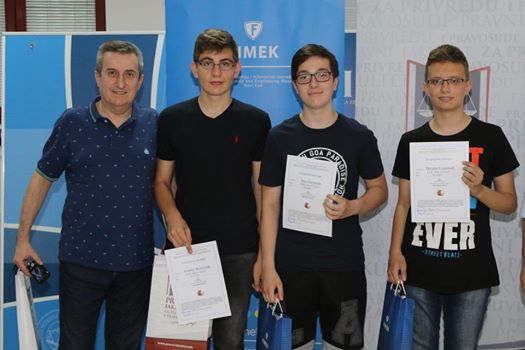 На такмичењу на конкурс  „Енергију штедим ЈА више вредим 8“, (који ЕГШ „Никола Тесла – Јагодина организује од 2009 - те године), тимови из одељења Е-11 су освојили прве две награде и то :I  место - “Лука и Давид“Лука Стојановић и Давид Милетић - ментор Дејан Јованчић 2x Power bank  5000mA,  ваучер кафеа „Падрино“ и поклон ментору ЕГШ „Никола Тесла“ ЈагодинаII место - „Алекса и Дарко“Алекса Симић и  Дарко Радичевић  - ментор Дејан Јованчић  2x Power bank  5000mAh, 2x ЛЕД сијалице и  поклон ментору ЕГШ „Никола Тесла“ Јагодинар.бр.Име ученикаПрезиме ученикаРазред и одељењеПолДатум рођењаЛукаСтојановићI, Е11М05.11.2002.ВељкоСтевићI, E11М29.04.2002.АлександраТодоровићГ, 12Ж03.01.2003.р.бр.Име учениаПрезиме ученикаРазред и одељењеПолДатум рођењаМиланБалабановићI, Е11М06.10.2002.ИлијаБогићевићI, E11М29.09.2002.АлексаВуксановићI, Е11М26.04.2002.р.бр.Име ученикаПрезиме ученикаРазред и одељењеПолДатум рођењаЛазарПавићевићI, Е13М03.06.2002.МиланМилојевићI, E13М19.04.2002.ЛазарСтефановићI, Е13М30.10.2002.р.бр.Име ученикаПрезиме ученикаРазред и одељењеПолДатум рођењаАндријафилиповићI, Е14М22.02.2002.ЈованПетровићI, E14М06.12.2002.ПредрагСтојковићI, Е14М03.02.2003.р.бр.Име ученикаПрезиме ученикаРазред и одељењеПолДатум рођењаАндријафилиповићI, Е14М22.02.2002.ЈованПетровићI, E14М06.12.2002.ПредрагСтојковићI, Е14М03.02.2003.